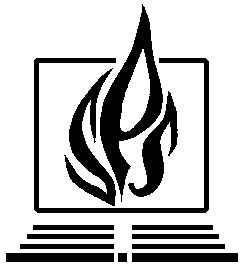 For your child to be considered for open enrollment placement, you must attach a photocopy of the following:    * Vision Screening 					       * Closing papers/Mortgage Documents or Rental Lease * Birth Certificate                                                    * 2 Original & Current Utility Bills * Immunization Record                                            * Disciplinary/Behavior Report Incomplete applications will not be eligible for placement. Please complete a separate application for each student.Student: _________________________________________           Today’s Date:________________________________		(Last Name)            	(First Name)Date of Birth: _____________________________________	              Grade in Fall Sept. 2021: ____________________Address:	_____________________________________________________________________________________		(Street Number & Name)			(City)				(Zip Code)Parent/								   Home: (      ) _____________________________Guardian: _________________________________________		   Work:  (      ) _____________________________		(Last Name)            	(First Name)Relationship to student: _________________________________________________________________________________School district attended in 2020-2021 school year: ____________________________________________________________School Name: _________________________________________________________________________________________Has your child ever been suspended or voluntarily withdrawn from a school in 2020-21?  Yes  NoIf yes, please indicate reason(s) and provide a copy of student’s disciplinary report. _____________________________________________________________________________________________________________________________________Date of suspension: ____________________________      Number of Days Suspended:______________________________Has your child ever been expelled from a school?       Yes 	 NoIf yes, please indicate reason(s) and provide a copy of student' disciplinary report: ______________________________________________________________________________________________________________________________________Pre-School Program Attended in 2020-21:____________________________________________________________________Does the student receive Special Education services?   Yes	 NoIf Special Education Services are required, please attach a copy of the current signed IEP.TRANSPORTATION IS THE RESPONSIBILITY OF THE PARENT(S).KINDERGARTEN – 3rd GRADES ONLY Please check the school and indicate the grade you are applying for:       Stevenson Elementary   						Birney K-8     McIntyre Elementary   	                             			Thompson International Academy    Vandenberg World Cultures Academy  				               Adler Elementary	    		            			             		                             				 ____________________________________________________	__________________________________                    Parent/Guardian Signature						         DateNOTE: Falsification of information contained in the application will immediately void such agreement and result in said child being dropped from Southfield Public Schools.  Any false statements made in this application may subject the undersigned to criminal penalties for perjury.DEADLINE FOR APPLICATION MUST BE RECEIVED BY 4:00 PM FRIDAY, August 27, 2021.  PLEASE RETURN COMPLETED APPLICATIONS TO THE PUPIL REGISTRATION OFFICE via Email @ student.registration@southfieldk12.org.